USULAN Future Research Talent AwardsNama Pengusul<<Fakultas >>Universitas IndonesiaTahun 2022Biodata PengusulNama Lengkap		: ................................................................Jenis Kelamin 		: L/P Tempat, tanggal lahir	: ................................................................NIP/NUP/NPM			: ................................................................Fakultas/Jurusan 		: ................................................................Nomor Hp			: ................................................................Alamat surel (email)		: ................................................................Jabatan			: Dosen/Mahasiswa/iIELST/TOEFL			: ................................................................					……, September 2022Menyetujui,							Manager Riset dan Pengabdian Masyarakat 	Pengusul,Fakultas, Universitas Indonesia	Cap dan Tanda tangan				                  Tanda tanganNama lengkap						Nama lengkapNIP								NIP/NUP/NPMSubstansiLETTER OF RECOMMENDATIONNo. To whom it may concern, I, the undersigned below:Name           	: NIDN          	: Position       	: Dean Strongly support and give permission to our staff:Name           	: NIDN          	: Position       	: Affiliation	: Department of__________, Faculty of __________to apply for Future Research Talent Awards - Indonesian.This statement is made truthfully and is to be used accordingly.__________, 2022Dean Faculty of______________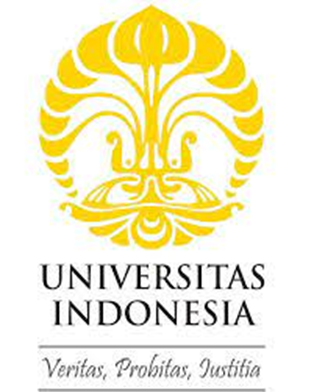 Research Project/area/groupPlease consider the research projects/areas/groups accepting applications for 2023 FRT round and nominate the research project/area/group that you are interested in working with the table under ‘Research Projects/area/groups listed on webpage (https://science.anu.edu.au/FRT/Indonesia), you may nominate three research projects or areas of groups that you are interested inResearch Project/area/group 1:Research Project/area/group 2:Research Project/area/group 3:Please provide a short response (200 words max.) outlining why you are interest in the research projects/areas/groups that you have nominated and why do you believe you are best suited for themPreferred dates to undertake FRT research projectStart date:End date :